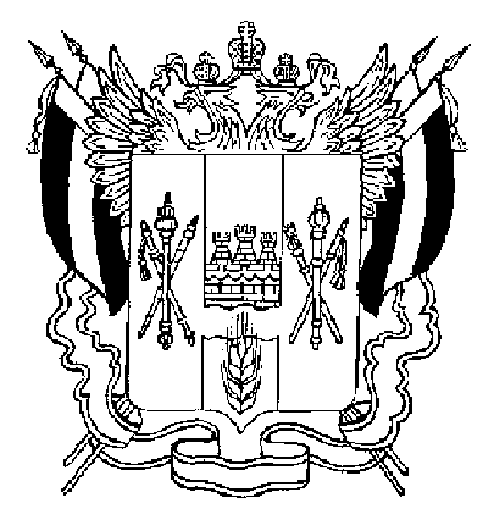 АДМИНИСТРАЦИЯ ВЕСЁЛОВСКОГО СЕЛЬСКОГО ПОСЕЛЕНИЯВЕСЁЛОВСКОГО РАЙОНА РОСТОВСКОЙ ОБЛАСТИ___________________________________________________________________________ПОСТАНОВЛЕНИЕфевраль  2018 года                      № проект                              п.ВеселыйОб утверждении отчета о реализациимуниципальной программы Веселовского сельского поселения «Благоустройство территории Веселовского сельского поселения» за 2017 год.В соответствии с постановлением Администрации Весёловского сельского поселения от 19.08.2013 года № 203 «Об утверждении методических рекомендаций по разработке и реализации муниципальных программ Веселовского сельского поселения».                             ПОСТАНОВЛЯЮ:1.Утвердить отчет о реализации муниципальной программы                     « Благоустройство территории Веселовского сельского поселения» за 2017 год, утвержденной постановлением Администрации Веселовского сельского поселения от 31.10.2013 № 262 «Об утверждении муниципальной программы Веселовского сельского поселения «Благоустройство территории Веселовского сельского поселения», согласно приложению к настоящему постановлению.2. Постановление вступает в силу с момента обнародования.3. Контроль за выполнением настоящего постановления оставляю за собой.Глава Веселовского сельского поселения                                  А.Н. ИщенкоСогласовано: В.И.Вертепа                        В.А.ГнелицкаяПриложение                                                              к проекту постановленияАдминистрации                                                                                                                 Веселовского сельского поселения от .02.2018 года №  ОТЧЕТотчет о ходе работ по выполнению муниципальной  программы «Благоустройство территории Веселовского сельского поселения», за 2017 год.Постановлением Администрации Весёловского сельского поселения от 31.10.2013 № 262 была утверждена муниципальная долгосрочная целевая программа «Благоустройство территории Веселовского сельского поселения» Целью муниципальной программы «Благоустройство территории Веселовского сельского» комплексное решение проблем благоустройства по улучшению санитарного и эстетического вида на территории поселения, повышению комфортности граждан. Ставились следующие задачи:- обеспечение удобных и культурных условий жизни граждан;- предотвращение негативного воздействия на окружающую среду;- содержание уличного освещения;- организация и содержание мест захоронения;- обеспечение сохранности зеленых насаждений.Перечень основных мероприятий, целевых показателей (индикаторов) и основных ожидаемых конечных результатов  муниципальной             программы  в 2016 году представлен в муниципальной программе «Благоустройство территории Веселовского сельского»  (далее по тексту – Программа), утвержденной постановлением Администрации Веселовского сельского поселения от 31.10.2013 № 262 «Об утверждении муниципальной программы Веселовского сельского поселения «Благоустройство территории Веселовского сельского»  (далее по тексту – Программа).1. Конкретные результаты реализации муниципальной программы «Благоустройство территории Веселовского сельского», достигнутые за 2017 год.Муниципальная программа «Благоустройство территории Веселовского сельского» реализована путем выполнения программных мероприятий, сгруппированных по направлениям в 3 подпрограммы:  1. Организация освещения улиц.2. Благоустройство и озеленение территории Веселовского сельского поселения.3.Прочие мероприятия по благоустройству поселения.Реализация муниципальной программы в отчетном году позволила достигнуть запланированной цели муниципальной программы –  обеспечение удобных и культурных условий жизни граждан.Для достижения данной цели муниципальной программы в 2017 году  обеспечено выполнение следующих мероприятий: Организация освещения улиц.- Основное мероприятие по оплате электроэнергии и содержанию линий уличного освещения на территории Веселовского сельского поселения.В рамках  реализации данного мероприятия, в целях содержанию линий уличного освещения заключены договора на обслуживание и ремонт линий, замену и ремонт фонарей наружного освещения:- № 274 от 25.12.2013;Благоустройство и озеленение территории Веселовского сельского поселения.- Основное мероприятие по благоустройству и озеленению территории Веселовского сельского поселения.В рамках реализации данного мероприятия проводились месячники по санитарной очистке территории поселения, субботники, дни посадки деревьев и кустарников. Прочие мероприятия по благоустройству поселения.В рамках реализации данного мероприятия проводились работы по вывозу мусора, спиливанию аварийных деревьев, дезинсекция клещей, ликвидация несанкционированных свалок, чистка дренажных каналов, покос сорной растительности. Работы выполнены в полном объеме в соответствии с договорами:2. Результаты реализации основных мероприятий в разрезе подпрограмм муниципальной программыДля достижения цели и решения задач муниципальной программы в отчетном периоде в подпрограмме 1 было предусмотрено 1 основное мероприятие. По подпрограмме 2 предусмотрено 1 основное мероприятие.  По подпрограмме 3 предусмотрено 1 основное мероприятие.Реализация основных мероприятий подпрограмм муниципальной программы осуществлялась в соответствии с планом реализации муниципальной программы на 2016 год, утвержденной распоряжением Администрации Веселовского сельского поселения от 30.12.2016 № 175.По основным мероприятиям подпрограммы 1 все выполнены в полном объеме и в установленный срок.По основным мероприятиям подпрограммы 2 реализованы все мероприятия.      По основным мероприятиям подпрограммы 3 реализованы все мероприятия.               Сведения о степени выполнения основных мероприятий муниципальной программы приведены в таблице 2 к настоящему отчету. 3. Результаты реализации мер муниципального и правового регулирования.4. Результаты использования бюджетных ассигнований и внебюджетных средств на реализацию мероприятий муниципальной программы.Объем расходов, предусмотренных муниципальной программой               на 2017 год составляет – 10781,5 тыс.рублей,  из них: - за счет средств федерального бюджета – 0,0 тыс.рублей;- за счет средств областного бюджета –      0,0 тыс.рублей;   - за счет средств бюджета района –             0,0 тыс.рублей;    - за счет средств бюджета поселения -  10781,5 тыс.рублей;- за счет внебюджетных средств –               0,0 тыс.рублей.  Фактические расходы  составили –       10781,5 тыс.рублей, из них:- за счет средств федерального бюджета – 0,0  тыс.рублей;- за счет средств областного бюджета –      0,0 тыс.рублей; - за счет средств бюджета района –             0,0 тыс.рублей; - за счет средств бюджета поселения – 10781,5 тыс.рублей;- за счет внебюджетных средств –               0,0 тыс.рублей.Объем расходов, предусмотренных подпрограммой 1 «Организация освещения улиц» на 2017 год  составляет – 2608,9 тыс.рублей, из них:- за счет средств федерального бюджета – 0,0  тыс.рублей;- за счет средств областного бюджета –      0,0 тыс.рублей,   - за счет средств бюджета района –             0,0 тыс.рублей,    - за счет средств бюджета поселения –   2608,9 тыс.рублей.  - за счет внебюджетных средств –               0,0 тыс.рублейФактические расходы  составили –          2608,9 тыс.рублей, из них:- за счет средств федерального бюджета – 0,0  тыс.рублей;- за счет средств областного бюджета –      0,0 тыс.рублей; - за счет средств бюджета района –             0,0 тыс.рублей; - за счет средств бюджета поселения –   2608,9 тыс.рублей;- за счет внебюджетных средств  -               0,0 тыс.рублей.Объем расходов, предусмотренных подпрограммой 2 «Благоустройство и озеленение территории поселения» на 2017 год  составляет – 100,0 тыс.рублей, из них:- за счет средств федерального бюджета – 0,0  тыс.рублей;- за счет средств областного бюджета –      0,0тыс.рублей,   - за счет средств бюджета района –             0,0 тыс.рублей,    - за счет средств бюджета поселения –     10 0,0 тыс.рублей.  - за счет внебюджетных средств –              0,0 тыс.рублейФактические расходы  составили –      100,0 тыс.рублей, из них:- за счет средств федерального бюджета – 0,0  тыс.рублей;- за счет средств областного бюджета –     0,0 тыс.рублей; - за счет средств бюджета района –            0,0 тыс.рублей; - за счет средств бюджетов поселений –  10 0,0 тыс.рублей;- за счет внебюджетных средств –                0,0 тыс.рублей.Объем расходов, предусмотренных подпрограммой 3 «Прочие мероприятия по благоустройству поселения» на 2017 год  составляет – 6672,6 тыс.рублей, из них:- за счет средств федерального бюджета – 0,0  тыс.рублей;- за счет средств областного бюджета –      0,0тыс.рублей,   - за счет средств бюджета района –             0,0 тыс.рублей,    - за счет средств бюджета поселения –  6672,6 тыс.рублей.  - за счет внебюджетных средств –              0,0 тыс.рублейФактические расходы  составили –      6672,6 тыс.рублей, из них:- за счет средств федерального бюджета – 0,0  тыс.рублей;- за счет средств областного бюджета –     0,0 тыс.рублей; - за счет средств бюджета района –            0,0 тыс.рублей; - за счет средств бюджетов поселений – 6672,6 тыс.рублей;- за счет внебюджетных средств –                0,0 тыс.рублей.Сведения об использовании федерального бюджета, областного бюджета, бюджета района, бюджетов поселений и внебюджетных источников на реализацию муниципальной программы за 2017год приведены в таблице 5 к настоящему отчету.5. Сведения о достижении значений показателей (индикаторов)             муниципальной программыРезультативность реализации муниципальной программы определяется достижением плановых значений показателей (индикаторов).По муниципальной программе предусмотрено достижение 4-х показателей.  Сведения о достижении значений показателей (индикаторов) муниципальной программы приведены в таблице 1 к настоящей программе.  6. Информация о внесенных ответственным исполнителем изменениях в муниципальную программу.В связи с необходимостью уточнения ассигнований муниципальной программы  в отчетном периоде в постановление Администрации Веселовского сельского поселения  от 31.10.2013 № 262 вносились следующие изменения:  - постановление администрации  Веселовского сельского поселения от 27.12.2017 № 206 «О внесении изменений в муниципальную программу Веселовского сельского поселения «Благоустройство территории Веселовского сельского» , утвержденной постановлением Администрации Веселовского сельского поселения от 31.10.2013 № 262 «Об утверждении муниципальной долгосрочной целевой программы Веселовского сельского поселения «Благоустройство территории Веселовского сельского». 7. Предложения по дальнейшей реализации муниципальной программы. Оценка эффективности реализации  программы Перераспределения средств    по основным мероприятиям муниципальной программы не осуществлялось.Методика оценки эффективности муниципальной программы представляет собой алгоритм оценки,  исходя из оценки соответствия текущих значений показателей их целевым значениям, так и экономической эффективности достижения таких результатов с учетом объема ресурсов, направленных на реализацию программы.Методика включает проведение количественных оценок эффективности по следующим направлениям:1) степень достижения целей и решения задач подпрограмм и муниципальной  программы в целом;2) степень реализации основных мероприятий (достижения ожидаемых непосредственных результатов их реализации).3) степень соответствия запланированному уровню затрат и эффективности использования средств  бюджета поселения.1. Критерий «Степень достижения целей и решения задач подпрограмм и  муниципальной  программы в целом» базируется на анализе целевых показателей, приведенных в приложении № 2 к муниципальной программе и рассчитывается по формуле по каждому показателю:                Фi        Ci = -------- ,                 Пiгде:Сi - степень достижения i - показателя муниципальной  программы (процентов);Фi - фактическое значение показателя;Пi - установленное муниципальной  программой целевое значение показателя.Значение показателя Сi должно быть больше либо равно единице.Расчет результативности муниципальной программы приведен                    в таблице.Таблица 2. Критерий «Степень реализации основных мероприятий (достижения ожидаемых непосредственных результатов их реализации)» проводится по формуле:               ΣСi        Р = ------------    х   100 %,                 nгде:Р - результативность реализации муниципальной  программы (процентов);n - количество показателей муниципальной  программы.1+1+1+1= 4/4х100%=100%Анализ оценки степени  достижения  запланированных  результатов  муниципальной программы  показал высокую степень реализации  - 100%.3. Критерий «Степень соответствия запланированному уровню затрат на реализацию муниципальной  программы и эффективности использования средств   бюджета поселения  производится по следующей формуле:                ФРi        П = ------------           х    100%,                 ЗРiгде:П - полнота использования бюджетных средств;ФР - фактические расходы   бюджета  района  на реализацию муниципальной  программы в соответствующем периоде;ЗР - запланированные   бюджетом  района расходы на реализацию муниципальной программы в соответствующем периоде.Следовательно,  степень соответствия  фактических затрат бюджета района на реализацию муниципальной программы оценивается как удовлетворительная.6497,7/6497,7х100% = 100%.Значение показателя составляет 100%, следовательно  степень соответствия  фактических затрат  бюджета поселения на реализацию муниципальной программы  оценивается как удовлетворительная.4. Расчет эффективности использования средств   бюджета  поселения на реализацию муниципальной программы производится по следующей формуле:                П        Э = ------------,                 Ргде:Э - эффективность использования средств   бюджета района ;П - показатель полноты использования бюджетных средств;Р - показатель результативности реализации муниципальной  программы.100/100 = 1Эффективность использования средств бюджета района оценивается как  соответствующая запланированному.Для достижения ожидаемых  результатов  муниципальной  программы «Обеспечение  качественными жилищно-коммунальными  услугами населения Веселовского сельского поселения»     необходима ее дальнейшая реализация. Распоряжением  Администрации Веселовского сельского поселения  от 15.12.2017 № 171 утвержден план реализации муниципальной программы  на 2018 год, в соответствии с которым будут реализованы основные мероприятия.Начальник сектора                                       В.И.Вертепа Таблица 1Сведения о достижении значений показателей (индикаторов)Таблица 2Сведения о степени выполнения основных мероприятий подпрограмм муниципальной программы, мероприятий ведомственных целевых программТаблица 3Сведения  об использовании федерального бюджета, областного бюджета, бюджета района, бюджетов поселений и внебюджетных источников на реализацию муниципальной программы «Обеспечение качественными жилищно-коммунальными услугами населения Веселовского сельского поселения за  2015 год № п/пНаименование показателя (индикатор)РасчетСтепень достижения показателя программы (%)1234Муниципальная программа    «Благоустройство территории Веселовского сельского поселения»Муниципальная программа    «Благоустройство территории Веселовского сельского поселения»Муниципальная программа    «Благоустройство территории Веселовского сельского поселения»Муниципальная программа    «Благоустройство территории Веселовского сельского поселения»Подпрограмма 1 «Организация освещения улиц»Подпрограмма 1 «Организация освещения улиц»Подпрограмма 1 «Организация освещения улиц»Подпрограмма 1 «Организация освещения улиц»1.1Доля фактически освещенных улиц в общей протяженности улиц населенных пунктов поселения58,3/58,31,0Подпрограмма 2 «Благоустройство и озеленение территории поселения »Подпрограмма 2 «Благоустройство и озеленение территории поселения »Подпрограмма 2 «Благоустройство и озеленение территории поселения »Подпрограмма 2 «Благоустройство и озеленение территории поселения »2.1Доля зеленых насаждений, на которых проводятся работы по содержанию в общем объеме зеленых насаждений территории поселения100/1001,0Подпрограмма 3 «Прочие мероприятия по благоустройству поселения»Подпрограмма 3 «Прочие мероприятия по благоустройству поселения»Подпрограмма 3 «Прочие мероприятия по благоустройству поселения»Подпрограмма 3 «Прочие мероприятия по благоустройству поселения»3.1Доля объектов благоустройства, на которых проводятся работы по содержанию в общем объеме объектов благоустройства территории поселения100/1001,03.2Доля кладбищ, на которых проводятся работы по содержанию в общем объеме кладбищ территории поселения100/1001,0№ п/пПоказатель     
 (индикатор)    
 (наименование)Ед.измеренияЗначения показателей (индикаторов) 
муниципальной программы,     
подпрограммы муниципальной    
программыЗначения показателей (индикаторов) 
муниципальной программы,     
подпрограммы муниципальной    
программыЗначения показателей (индикаторов) 
муниципальной программы,     
подпрограммы муниципальной    
программыОбоснование отклонений  
 значений показателя    
 (индикатора) на конец   
 отчетного года       
(при наличии)№ п/пПоказатель     
 (индикатор)    
 (наименование)Ед.измерения201620172017№ п/пПоказатель     
 (индикатор)    
 (наименование)Ед.измерения2016планфакт1234567Муниципальная программа «Благоустройство территории Веселовского сельского поселения»Муниципальная программа «Благоустройство территории Веселовского сельского поселения»Муниципальная программа «Благоустройство территории Веселовского сельского поселения»Муниципальная программа «Благоустройство территории Веселовского сельского поселения»Муниципальная программа «Благоустройство территории Веселовского сельского поселения»Муниципальная программа «Благоустройство территории Веселовского сельского поселения»Муниципальная программа «Благоустройство территории Веселовского сельского поселения»Подпрограмма 1 «Организация освещения улиц»Подпрограмма 1 «Организация освещения улиц»Подпрограмма 1 «Организация освещения улиц»Подпрограмма 1 «Организация освещения улиц»Подпрограмма 1 «Организация освещения улиц»Подпрограмма 1 «Организация освещения улиц»Подпрограмма 1 «Организация освещения улиц»1.1.Доля фактически освещенных улиц в общей протяженности улиц населенных пунктов поселенияединиц58,358,358,3Подпрограмма 2 «Благоустройство и озеленение территории поселения»Подпрограмма 2 «Благоустройство и озеленение территории поселения»Подпрограмма 2 «Благоустройство и озеленение территории поселения»Подпрограмма 2 «Благоустройство и озеленение территории поселения»Подпрограмма 2 «Благоустройство и озеленение территории поселения»Подпрограмма 2 «Благоустройство и озеленение территории поселения»Подпрограмма 2 «Благоустройство и озеленение территории поселения»2.1.Доля зеленых насаждений, на которых проводятся работы по содержанию в общем объеме зеленых насаждений территории поселения процентов100100,0100,0Подпрограмма 3 «Прочие мероприятия по благоустройству поселения»Подпрограмма 3 «Прочие мероприятия по благоустройству поселения»Подпрограмма 3 «Прочие мероприятия по благоустройству поселения»Подпрограмма 3 «Прочие мероприятия по благоустройству поселения»Подпрограмма 3 «Прочие мероприятия по благоустройству поселения»Подпрограмма 3 «Прочие мероприятия по благоустройству поселения»Подпрограмма 3 «Прочие мероприятия по благоустройству поселения»3.1Доля объектов благоустройства, на которых проводятся работы по содержанию в общем объеме объектов благоустройства территории поселенияпроцентов1001001003.2Доля кладбищ, на которых проводятся работы по содержанию в общем объеме кладбищ территории поселенияпроцентов100100№ п/пНаименование основного мероприятия подпрограммы, мероприятия ведомственной целевой программыОтветственный исполнитель заместитель руководителя ОИВ/ФИО)Плановый срокПлановый срокФактический срокФактический срокРезультатыРезультатыПроблемы, возникшие в ходе реализации мероприятия№ п/пНаименование основного мероприятия подпрограммы, мероприятия ведомственной целевой программыОтветственный исполнитель заместитель руководителя ОИВ/ФИО)начала реализацииокончания реализацииначала реализацииокончания реализациизапланированныедостигнутыеПроблемы, возникшие в ходе реализации мероприятия12345678910Подпрограмма 1  «Организация освещения улиц»Подпрограмма 1  «Организация освещения улиц»Подпрограмма 1  «Организация освещения улиц»Подпрограмма 1  «Организация освещения улиц»Подпрограмма 1  «Организация освещения улиц»Подпрограмма 1  «Организация освещения улиц»Подпрограмма 1  «Организация освещения улиц»Подпрограмма 1  «Организация освещения улиц»Подпрограмма 1  «Организация освещения улиц»Подпрограмма 1  «Организация освещения улиц»1.1.    Мероприятия по оплате электроэнергии и содержанию линий уличного освещения на территории Веселовского сельского поселенияНачальник сектора строительства,ЖКХ, земельных и имущественных отношенийВ.И.Вертепа01.01.201731.12.201701.01.201731.12.2017Заключить договор на выполнение работРаботы выполненыПодпрограмма 2 «Благоустройство и озеленение территории поселения»Подпрограмма 2 «Благоустройство и озеленение территории поселения»Подпрограмма 2 «Благоустройство и озеленение территории поселения»Подпрограмма 2 «Благоустройство и озеленение территории поселения»Подпрограмма 2 «Благоустройство и озеленение территории поселения»Подпрограмма 2 «Благоустройство и озеленение территории поселения»Подпрограмма 2 «Благоустройство и озеленение территории поселения»Подпрограмма 2 «Благоустройство и озеленение территории поселения»Подпрограмма 2 «Благоустройство и озеленение территории поселения»Подпрограмма 2 «Благоустройство и озеленение территории поселения»2.1Мероприятия по благоустройству и озеленению территории Веселовского сельского поселенияНачальник сектора строительства,ЖКХ, земельных и имущественных отношенийВ.И.Вертепа01.05.201731.12.201701.01.201731.12.2017Выполнить работы по опиловке и вырубке аварийных деревьев, высадке саженцевРаботы выполненыПодпрограмма 3 «Прочие мероприятия по благоустройству поселения»Подпрограмма 3 «Прочие мероприятия по благоустройству поселения»Подпрограмма 3 «Прочие мероприятия по благоустройству поселения»Подпрограмма 3 «Прочие мероприятия по благоустройству поселения»Подпрограмма 3 «Прочие мероприятия по благоустройству поселения»Подпрограмма 3 «Прочие мероприятия по благоустройству поселения»Подпрограмма 3 «Прочие мероприятия по благоустройству поселения»Подпрограмма 3 «Прочие мероприятия по благоустройству поселения»Подпрограмма 3 «Прочие мероприятия по благоустройству поселения»Подпрограмма 3 «Прочие мероприятия по благоустройству поселения»3.1.Прочие мероприятия по благоустройству территории Веселовского сельского поселенияНачальник сектора строительства,ЖКХ, земельных и имущественных отношенийВ.И.Вертепа01.01.201731.12.201701.01.201731.12.2017Выполнить работы по санитарной уборке и содержанию улично-дорожной сети территории поселенияРаботы выполненыСтатусНаименование  муниципальной программы, подпрограммы муниципальной программы, основного мероприятия, мероприятия ВЦПИсточники  финансированияОбъем   
расходов, предусмотренных муниципальной программой 
(тыс. руб.)Фактические 
расходы (тыс. руб.) 12345Муниципальная программа      «Благоустройство территории Веселовского сельского поселения»всего                 10781,510781,5Муниципальная программа      «Благоустройство территории Веселовского сельского поселения»федеральный бюджет0,00,0Муниципальная программа      «Благоустройство территории Веселовского сельского поселения»областной бюджет  0,00,0Муниципальная программа      «Благоустройство территории Веселовского сельского поселения»бюджет района0,00,0Муниципальная программа      «Благоустройство территории Веселовского сельского поселения»бюджет поселения10781,510781,5Муниципальная программа      «Благоустройство территории Веселовского сельского поселения»внебюджетные источники0,00,0Подпрограмма 1 Организация освещения улицвсего                 2608,92608,9Подпрограмма 1 Организация освещения улицфедеральный бюджет0,00,0Подпрограмма 1 Организация освещения улицобластной бюджет  0,00,0Подпрограмма 1 Организация освещения улицбюджет района0,00,0Подпрограмма 1 Организация освещения улицбюджет поселения2608,92608,9Подпрограмма 1 Организация освещения улицвнебюджетные источники0,00,0Основное мероприятие 1.1Мероприятия по оплате электроэнергии и содержанию линий уличного освещения на территории Веселовского сельского поселениявсего                 2608,92608,9Основное мероприятие 1.1Мероприятия по оплате электроэнергии и содержанию линий уличного освещения на территории Веселовского сельского поселенияфедеральный бюджет0,00,0Основное мероприятие 1.1Мероприятия по оплате электроэнергии и содержанию линий уличного освещения на территории Веселовского сельского поселенияобластной бюджет  0,00,0Основное мероприятие 1.1Мероприятия по оплате электроэнергии и содержанию линий уличного освещения на территории Веселовского сельского поселениябюджет района0,00,0Основное мероприятие 1.1Мероприятия по оплате электроэнергии и содержанию линий уличного освещения на территории Веселовского сельского поселениябюджет поселения2608,92608,9Основное мероприятие 1.1Мероприятия по оплате электроэнергии и содержанию линий уличного освещения на территории Веселовского сельского поселениявнебюджетныеисточники0,00,0Основное мероприятие 1.1Мероприятия по оплате электроэнергии и содержанию линий уличного освещения на территории Веселовского сельского поселенияПодпрограмма 2« Благоустройство и озеленение территории поселения»всего                 100,0100,0Подпрограмма 2« Благоустройство и озеленение территории поселения»федеральный бюджет0,00,0Подпрограмма 2« Благоустройство и озеленение территории поселения»областной бюджет  0,00,0Подпрограмма 2« Благоустройство и озеленение территории поселения»бюджет района0,00,0Подпрограмма 2« Благоустройство и озеленение территории поселения»бюджет поселения100,0100,0Подпрограмма 2« Благоустройство и озеленение территории поселения»внебюджетные источники0,00,0Основное мероприятие 2.1Мероприятия по благоустройству и озеленению территории Веселовского сельского поселениявсего                 100,0100,0Основное мероприятие 2.1Мероприятия по благоустройству и озеленению территории Веселовского сельского поселенияфедеральный бюджет0,00,0Основное мероприятие 2.1Мероприятия по благоустройству и озеленению территории Веселовского сельского поселенияобластной бюджет  0,00,0Основное мероприятие 2.1Мероприятия по благоустройству и озеленению территории Веселовского сельского поселениябюджет района0,00,0Основное мероприятие 2.1Мероприятия по благоустройству и озеленению территории Веселовского сельского поселениябюджет поселения100,0100,0Основное мероприятие 2.1Мероприятия по благоустройству и озеленению территории Веселовского сельского поселениявнебюджетные источники0,00,0Подпрограмма 3Прочие мероприятия по благоустройству  поселениявсего                 6672,66672,6Подпрограмма 3Прочие мероприятия по благоустройству  поселенияфедеральный бюджет00,0,0Подпрограмма 3Прочие мероприятия по благоустройству  поселенияобластной бюджет  0,00,0Подпрограмма 3Прочие мероприятия по благоустройству  поселениябюджет района0,00,0Подпрограмма 3Прочие мероприятия по благоустройству  поселениябюджет поселения6672,66672,6Подпрограмма 3Прочие мероприятия по благоустройству  поселениявнебюджетные источники0,00,0Основное мероприятие 3.1Прочие мероприятия по благоустройству территории Веселовского сельского поселениявсего                 6672,66672,6Основное мероприятие 3.1Прочие мероприятия по благоустройству территории Веселовского сельского поселенияфедеральный бюджет0,00,0Основное мероприятие 3.1Прочие мероприятия по благоустройству территории Веселовского сельского поселенияобластной бюджет  0,00,0Основное мероприятие 3.1Прочие мероприятия по благоустройству территории Веселовского сельского поселениябюджет района0,00,0Основное мероприятие 3.1Прочие мероприятия по благоустройству территории Веселовского сельского поселениябюджет поселения6672,66672,6Основное мероприятие 3.1Прочие мероприятия по благоустройству территории Веселовского сельского поселениявнебюджетные источники0,00,0